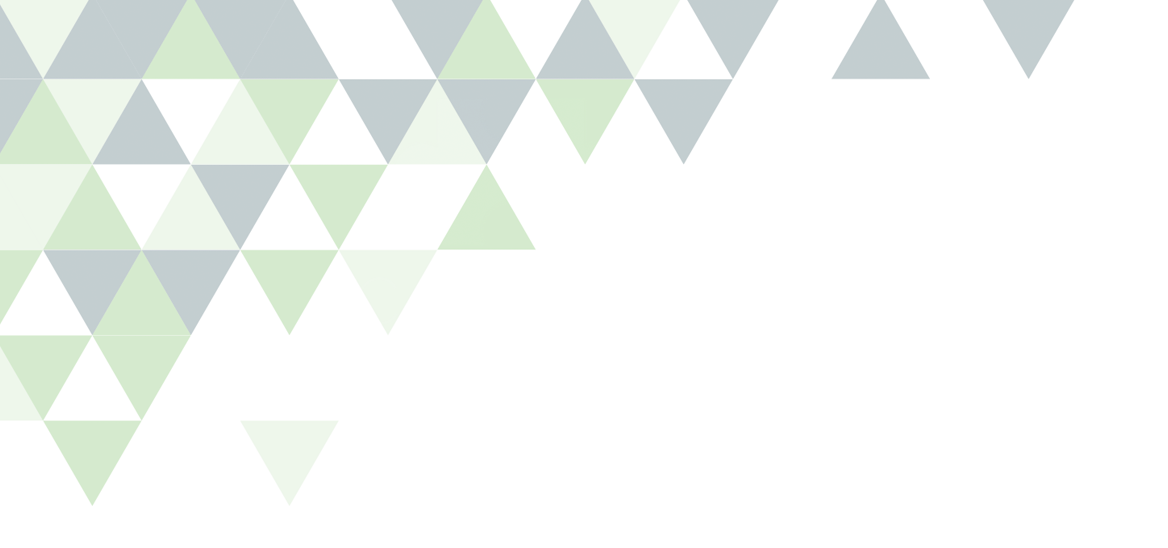 ΘΕΜΑ ΑΑ1. Να αποδείξετε ότι ο συντελεστής διεύθυνσης λ μιας ευθείας που διέρχεται από τα σημεία  και , με   είναι .Μονάδες 10Α2. Έστω  και  οι κορυφές τριγώνου . Με τι ισούται το εμβαδό του τριγώνου;Μονάδες 5A3. Να χαρακτηρίσετε τις προτάσεις που ακολουθούν, γράφοντας στο τετράδιό σας, δίπλα στο γράμμα που αντιστοιχεί σε κάθε πρόταση, τη λέξη Σωστό, αν η πρόταση είναι σωστή, ή Λάθος, αν η πρόταση είναι λανθασμένη. α. Για κάθε ευθεία ορίζεται συντελεστής διεύθυνσης.Μονάδες 2β. Η γωνία που σχηματίζει η ευθεία  με το άξονα  είναι 45ο . Μονάδες 2γ. Η ευθεία  σχηματίζει με τον άξονα  αμβλεία γωνία.Μονάδες 2δ. Οι ευθείες  και  είναι κάθετες. Μονάδες 2ε. Η ευθεία με εξίσωση  είναι παράλληλη στο διάνυσμα .Μονάδες 2ΘΕΜΑ ΒΔίνεται τρίγωνο ΑΒΓ με Α(2,3) , Β(-1,1) και Γ(4,-3) . Β1.  Να βρείτε τις εξισώσεις των πλευρών του ΑΒ και ΑΓ.Μονάδες 8Β2.  Να βρείτε τις εξισώσεις της διαμέσου του ΑΜ και του ύψους του ΒΔ. Μονάδες 7Β3.  Να βρεθεί το εμβαδό του τριγώνου. Μονάδες 5Β4.  Να βρείτε τη μεσοκάθετο της ΒΓ.Μονάδες 5 ΘΕΜΑ ΓΔίνονται οι ευθείες Να αποδείξετε ότι :Γ1. Η ευθεία ε1 διέρχεται από σταθερό σημείο Μ για κάθε λ ∈R  το οποίο και να προσδιορίσετε. Μονάδες 5Γ2. Οι ευθείες ε1  και ε2  έχουν μοναδικό κοινό σημείο Ρ για κάθε λ ∈R.Μονάδες 7Γ3. Το σημείο Ρ κινείται σε ευθεία της οποίας να βρείτε την εξίσωση. Μονάδες 8Γ4. Για  να βρεθεί η γωνία που σχηματίζει η ευθεία  με τον άξονα . Μονάδες 5 ΘΕΜΑ ΔΔίνεται η εξίσωση  Δ1. Να δείξετε ότι η εξίσωση (1) παριστάνει δύο ευθείες τις οποίες και να τις  βρείτε.Μονάδες 8Δ2. Να βρείτε την οξεία γωνία που σχηματίζουν οι ε1 και ε2 . Μονάδες 9Δ3. Να βρείτε την εξίσωση της ευθείας ε που διέρχεται από το σημείο Μ(0,1) και τέμνει τις ευθείες ε1 και ε2 στα σημεία Α και Β αντιστοίχως ώστε το σημείο Μ να είναι μέσο του ΑΒ. Μονάδες 8ΟΠΟΙΟΣ ΕΠΙΜΕΝΕΙ…ΝΙΚΑ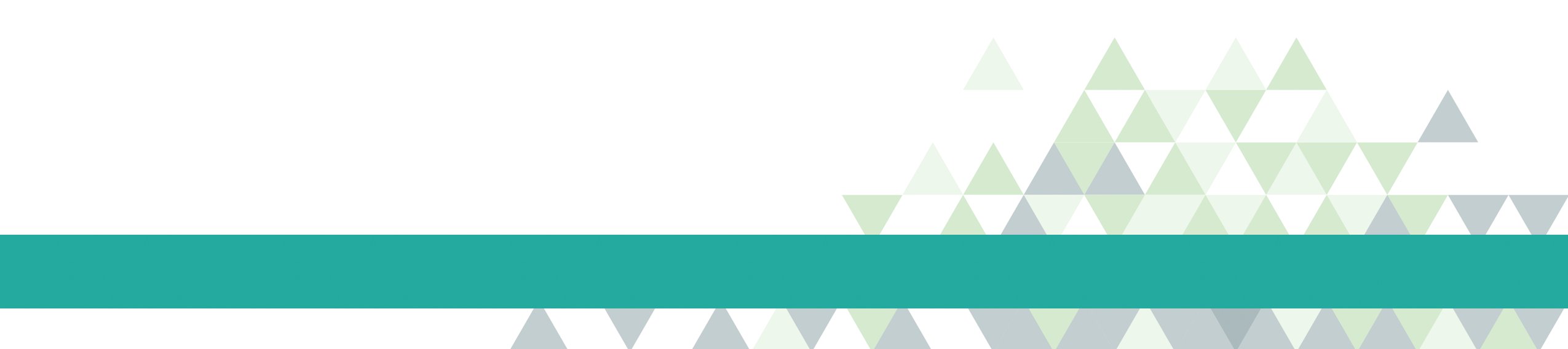 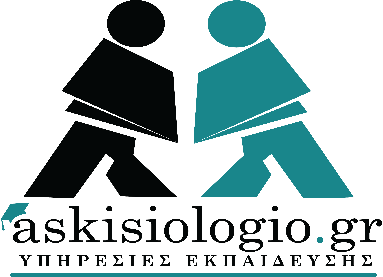 ΚΡΙΤΗΡΙΟ ΑΞΙΟΛΟΓΗΣΗΣΤΑΞΗ: Β ΛΥΚΕΙΟΥΜΑΘΗΜΑ: ΜΑΘΗΜΑΤΙΚΑΚΑΦΑΛΑΙΟ: ΕΥΘΕΙΑΕΠΙΜΕΛΕΙΑ: ΜΠΟΖΑΤΖΙΔΗΣ ΒΑΣΙΛΗΣ